Etyka kl. 1a 23.06. wtorek Temat: Legendy polskie. I. Kraszewski ,,Kwiat paproci” - cechy Jacka przed i po znalezieniu kwiatu paproci.Streszczenie  bajki ,,Kwiat paproci”.W „Kwiecie paproci” dobro i zło tkwią w jednym człowieku - w Jacusiu. Od kiedy zaczarowany kwiat wrósł mu w serce, chłopiec toczy z sobą nieustanną walkę. Biorą w niej udział dobre i złe strony jego charakteru. Chęć pomocy rodzinie, przywiązanie, miłość, współczucie zmagają się z egoizmem, skąpstwem, strachem. Ostatecznie zło zwycięża.
Bohaterem tej legendy jest Jacuś, który postanowił zdobyć, zakwitający tylko raz w roku, kwiat paproci. Dwukrotnie mu się to nie udało. Było to naprawdę bardzo trudne. Trzeba było iść nocą do lasu i przed świtem zerwać kwiat.  W końcu uparty chłopak zdobył kwiat, ale też dowiedział się, że nie wolno mu z nikim dzielić się swoim szczęściem. Nie zmartwił się tym zbytnio.  Stał się bogaczem, zamieszkał w pałacu. Jednak po kilku latach coraz bardziej zaczął tęsknić, nudził się też, bo nie miał obok siebie nikogo bliskiego, nie musiał też nic robić. W końcu odwiedził rodzinną chatę, powiedział matce, że to on- Jacuś, ale matka go nie poznała. Wierzyła, ze jej syn zginął, bo gdyby było inaczej, na pewno już dawno by do niej wrócił. Powiedziała też, że przecież, gdyby jej syn stał się bogaczem , z pewnością nie zapomniałby o rodzinie, bo miał dobre serce.  Jacuś chciał dać biednej rodzinie złoto, ale przypomniał sobie, że wtedy wszystko straci i odjechał do swojego pałacu.   Po roku znów odwiedził swoją starą chatę. Matka leżała chora, a ojciec już umarł. Znów chciał dać złoto rodzinie, ale powstrzymywała go chęć wygodnego, bogatego życia. Wrócił do siebie, pił, hulał, starając się zagłuszyć wyrzuty sumienia. W końcu jednak uległ. Postanowił wrócić po raz trzeci do chaty i podzielić się bogactwem z matką i rodzeństwem, nawet gdyby sam miał zginąć. Cóż, kiedy w starej chacie nie było już nikogo. Wszyscy umarli ,,z biedy, głodu i choroby...". Jacuś miał ogromne wyrzuty sumienia, wyrzekł słowa,, z mojej winy zginęli oni- niechaj i ja ginę". Ledwo to rzekł, gdy ziemia się otworzyła i zniknął Jacuś w otchłani -a z nim ów nieszczęsny kwiat paproci, którego dziś już na próżno szukać po świecie.Pod podanym linkiem obejrzyj bajkę ,,Kwiat paproci”.https://www.youtube.com/watch?v=W3ZDNrWwmC0Rozmowa o cechach Jacka : na początku był wytrwały, odważny, cierpliwy, uparty. Po znalezieniu kwiatu był chciwy, egoistyczny, skąpy, nieczuły.Pokoloruj kwiat paproci.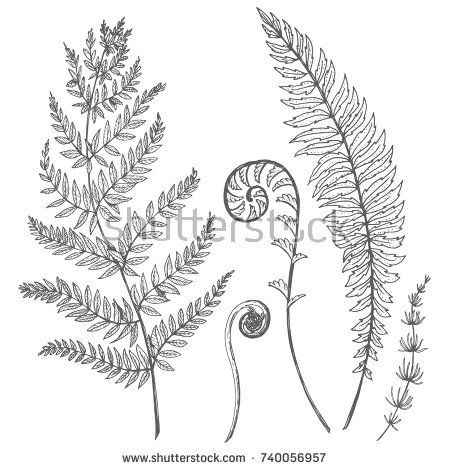 